Hej derude Jeg har et forslag om at bygge et brændeskur oppe ved bålet. 
Først og fremmest skal vi have en snak om det på fællesmøde mandag. Det er ikke vedtaget endnu. Anni og Mads rev i weekenden deres gamle træterrasse ned og har i den forbindelse doneret materialer til ideen om et brændeskur. Skuret er således helt og aldeles gratis med undtagelse af et par skruer og træbehandling. Jeg greb bolden, bankede gamle søm ud af brædderne og højtryksrensede dem for alger med hjælp fra Otto og Anders Thorsø.
Nu skal brædderne tøre, og ideen er at rystepudse dem for overfladisk skidt og gammel maling. Derfor ligger de lige nu fremme på fællesarealet ved fælleshuset.Forslaget: 
Et 3 til 4 meter langt brændeskur, 1 meter dybt og 2 meter højt vil fungere som en naturlig afgrænsning ind mod naboen til højre for selve bålpladsen, hvor der lige nu ellers er meget åbent. 
Farven: 
Naturlig mørk rødlig træfarve. Skuret bliver frontåbent, og udefra vil man kunne se pænt stakket brændetræ. Se billeder for hvor jeg har tænkt mig at skuret kan stå. 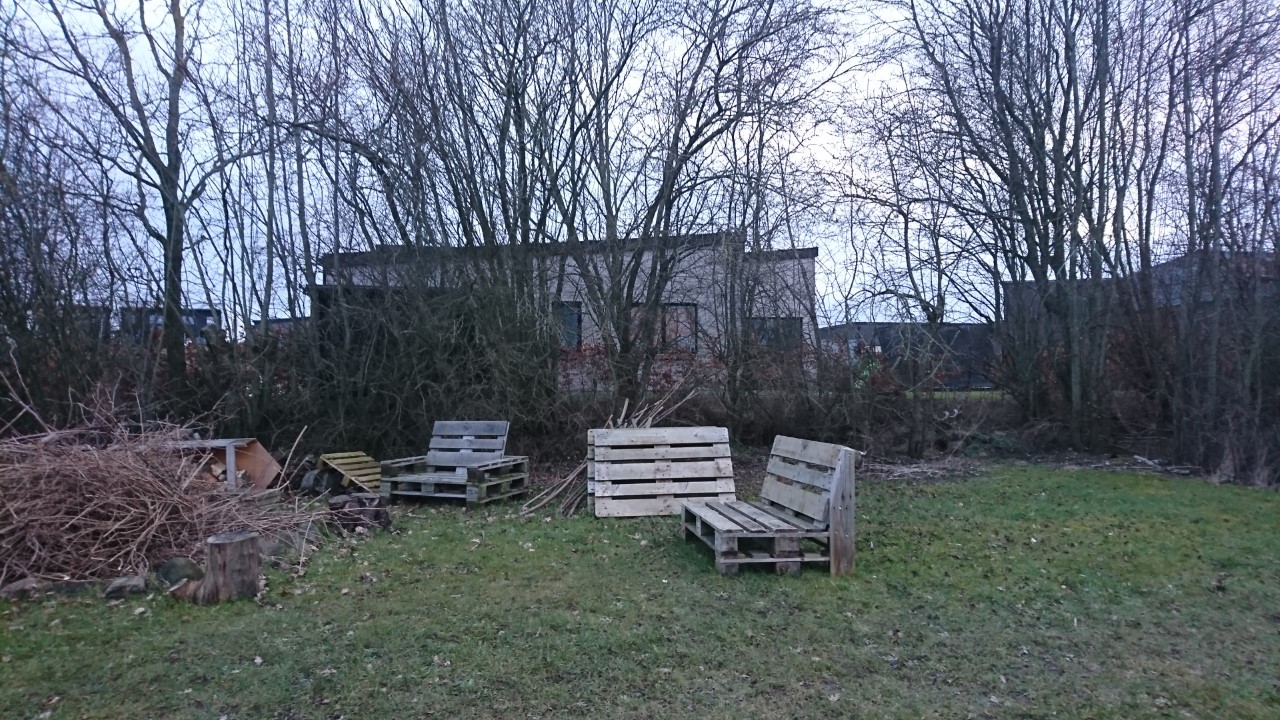 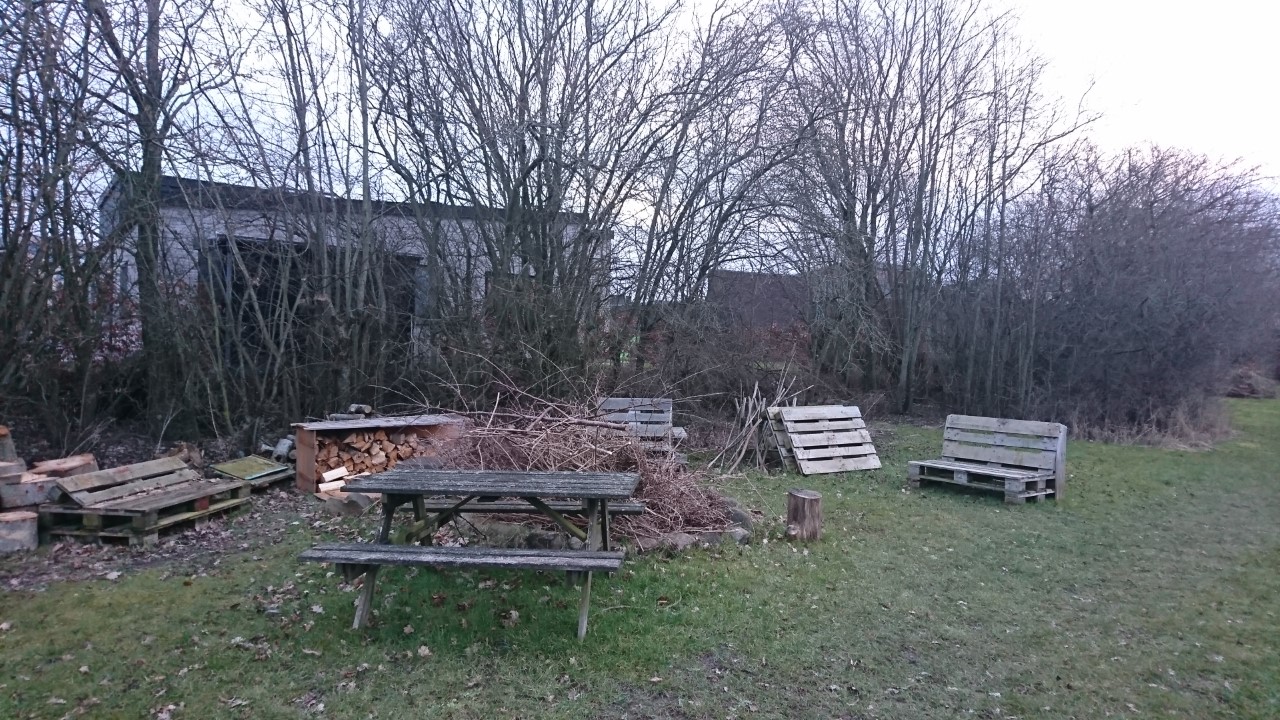 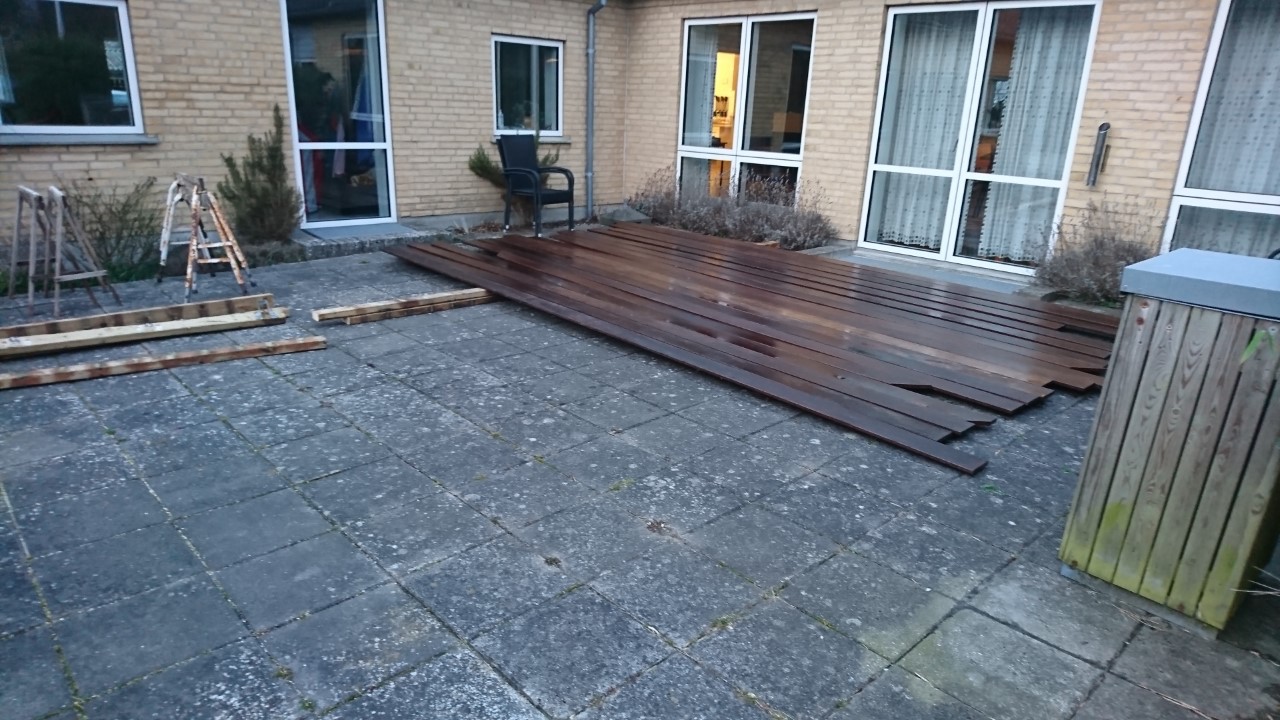 